ASSOCIATING THE LEARNING OUTCOMES OF THE COURSE WITH THE PROGRAM OUTCOMES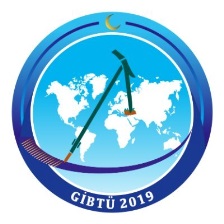 COURSE INFORMATION FORM                                Course Information                                 Course Information                                 Course Information                                 Course Information                                 Course Information                                 Course Information Year of CurriculumCourse TitleCodeSemesterL+P HourCreditsECTSLanguage of InstructionCourse LevelDepartment/ProgramEducation TypeCourse TypePrerequisitesDepartment/Program CoordinatorInstructorsAssistantsObjectives of the CourseCourse ContentTeaching-Learning Methods and Techniques Used in the CourseInternship of the Course(If there is)Learning Outcomes 1.2.3.4.5.COURSE CONTENTCOURSE CONTENTWeekTopics123456789101112131415RECOMMENDED SOURCESRECOMMENDED SOURCESRECOMMENDED SOURCESASSESSMENTASSESSMENTASSESSMENTIN-TERM STUDIESQUANTITYPERCENTAGEMid-termsQuizzesHomeworkAttendancePracticeSeminarInternship of the Course ProjectField SurveyWorkshopLaboratoryPresentationFinal examinationTotalContribution of Semester Studies to the Success GradeContribution of the Final Exam to the Success GradeTotalECTS/WORKLOAD TABLE ECTS/WORKLOAD TABLE ECTS/WORKLOAD TABLE ECTS/WORKLOAD TABLE ActivitiesQuantityDuration
(Hour)Total
Workload
(Hour)Course Duration (Including the exam week: 15x Total course hours)Hours for off-the-classroom study (Pre-study, practice)HomeworkSeminarPresentationPracticeLaboratoryInternship of the CourseProjectField SurveyWorkshopOthers (………………………………………………………………)Mid-termsQuizzesHomework(s)/Seminar(s)Final examinationTotal Work LoadTotal Work Load / 30 (h)ECTS Credit of the CourseCourse Learning OutcomesPO1PO1PO2PO3PO4PO5PO6PO7PO8PO9PO10PO12PO12CLO1CLO2CLO3CLO4CLO5CLO: Course Learning Outcomes  PO: Programe OutcomesCLO: Course Learning Outcomes  PO: Programe OutcomesCLO: Course Learning Outcomes  PO: Programe OutcomesCLO: Course Learning Outcomes  PO: Programe OutcomesCLO: Course Learning Outcomes  PO: Programe OutcomesCLO: Course Learning Outcomes  PO: Programe OutcomesCLO: Course Learning Outcomes  PO: Programe OutcomesCLO: Course Learning Outcomes  PO: Programe OutcomesCLO: Course Learning Outcomes  PO: Programe OutcomesCLO: Course Learning Outcomes  PO: Programe OutcomesCLO: Course Learning Outcomes  PO: Programe OutcomesCLO: Course Learning Outcomes  PO: Programe OutcomesCLO: Course Learning Outcomes  PO: Programe OutcomesCLO: Course Learning Outcomes  PO: Programe OutcomesContribution levelContribution level1. Very low1. Very low1. Very low2. Low2. Low3. Medium3. Medium3. Medium4. High4. High5. Very High5. Very High